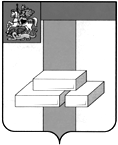 СОВЕТ ДЕПУТАТОВГОРОДСКОГО ОКРУГА ДОМОДЕДОВО МОСКОВСКОЙ ОБЛАСТИРЕШЕНИЕот  17.10.2023  №  1-4/1366О внесении изменений и дополненийв Устав городского округа ДомодедовоМосковской области          В целях приведения Устава городского округа Домодедово Московской области в соответствие с действующим законодательством Российской Федерации, руководствуясь Федеральным законом от  06.10.2003 № 131-ФЗ  «Об общих принципах организации местного самоуправления в Российской Федерации», Законом Московской области от 24.07.2007 № 137/2007-ОЗ «О муниципальной службе в Московской области» и учитывая результаты публичных слушаний от 29 сентября 2023 года,СОВЕТ ДЕПУТАТОВ ГОРОДСКОГО ОКРУГА РЕШИЛ:          1. Внести в Устав городского округа Домодедово Московской области, принятый решением  Совета  депутатов  Домодедовского  района  Московской области  от  29.04.2005 № 240/43, с изменениями и  дополнениями, внесенными решениями Совета депутатов Домодедовского района от 05.10.2006 № 331/63, Совета депутатов городского округа Домодедово от 20.04.2007 № 1-4/12, от 14.12.2007 № 1-4/69, от 28.08.2009 № 1-4/212, от 16.07.2010  №1-4/303,  от   04.02.2011   № 1-4/358,   от  20.10.2011  № 1-4/402,   от   08.11.2012 № 1-4/490, от 22.08.2013 № 1-4/532, от 25.07.2014 № 1-4/603, от 27.04.2015 № 1-4/652,  от 30.03.2016   № 1-4/708,   от  08.11.2016  № 1-4/741,   от  25.01.2017  № 1-4/763,   от  24.05.2017  №1-4/799, от 12.02.2018 № 1-4/868, от 31.05.2018 № 1-4/893, от 17.07.2018 № 1-4/900, от 19.12.2018  № 1-4/934,   от  18.04.2019   № 1-4/954,  от   09.08.2019  № 1-4/987,   от  14.11.2019 № 1-4/1005, от  28.08.2020  № 1-4/1065, от  28.01.2021 № 1-4/1103,  от 10.06.2021  № 1-4/1128, от 25.10.2021 № 1-4/1171, от 02.06.2022 № 1-4/1223, от 10.08.2022 № 1-4/1250, от 14.07.2023 № 1-4/1347  следующие изменения и дополнения:в статье 6:а) в  подпункте  8  пункта  1 слова  «федеральными законами»  заменить  словами « Федеральным законом от 06.10.2003 № 131-ФЗ «Об общих принципах организации местного самоуправления в Российской Федерации»;»;б) дополнить пунктом 1.2 следующего содержания:«1.2. Перечень  полномочий органов местного самоуправления  городского  округапо  решению  вопросов  местного значения,  перераспределенных  в  соответствии  с ч.1.2 ст. 17 Федерального закона от 06.10.2003 № 131-ФЗ «Об общих принципах организации местного самоуправления в Российской Федерации» законами Московской области, определяется нормативным правовым актом Совета депутатов городского округа.»; статью 32 дополнить пунктом 2.2 следующего содержания:           «2.2. Глава городского округа освобождается от ответственности за несоблюдение ограничений и запретов, требований о предотвращении или об урегулировании конфликта интересов и неисполнение обязанностей, установленных Федеральным законом от 06.10.2003 № 131-ФЗ «Об общих принципах организации местного самоуправления в Российской Федерации» и другими федеральными законами в целях противодействия коррупции, в случае, если несоблюдение таких ограничений, запретов и требований, а также неисполнение таких обязанностей признается следствием не зависящих от него обстоятельств в порядке, предусмотренном частями 3 - 6 статьи 13 Федерального закона от 25 декабря 2008 года N 273-ФЗ "О противодействии коррупции".»;статью 45 дополнить пунктом 5.2 следующего содержания:           «5.2. Глава городского округа, Председатель Совета депутатов городского округа, депутат Совета депутатов городского округа, иное лицо, замещающее муниципальную должность, освобождаются от ответственности за несоблюдение ограничений и запретов, требований о предотвращении или об урегулировании конфликта интересов и неисполнение   обязанностей,   установленных  Федеральным    законом  от    06.10.2003 №131-ФЗ «Об общих принципах организации местного самоуправления в Российской Федерации» и другими федеральными законами в целях противодействия коррупции, в случае, если несоблюдение таких ограничений, запретов и требований, а также неисполнение таких обязанностей признается следствием не зависящих от указанных лиц обстоятельств в порядке, предусмотренном   частями 3 - 6   статьи 13 Федерального   закона  от  25 декабря  2008 года N 273-ФЗ "О противодействии коррупции".»;в статье 48:а) пункт 2 изложить в следующей редакции:«2. Должности муниципальной службы подразделяются на следующие группы:           высшие должности муниципальной службы;главные должности муниципальной службы;ведущие должности муниципальной службы;старшие должности муниципальной службы;младшие должности муниципальной службы.»;б) пункты 3 - 4.3 признать утратившими силу;           5) пункт 3 статьи 56 изложить в следующей редакции:           «3. Для официального опубликования (обнародования) муниципальные нормативные правовые акты, затрагивающие права, свободы и обязанности человека и гражданина, устанавливающие правовой статус организаций, учредителем которых выступает городской округ, а также соглашения, заключаемые между органами местного самоуправления,  в течение трех дней с момента их подписания представляются в Информационный Вестник Совета депутатов и администрации городского округа Домодедово и опубликовываются  в  указанном  печатном средстве  массовой информации в течение семи дней.          Иные муниципальные правовые акты опубликовываются в газете «Призыв» в порядке, определенном абзацем первым настоящего пункта.          Для официального опубликования  (обнародования) муниципальных правовых актов и соглашений органы местного самоуправления вправе также использовать сетевое издание Сайт DOMOD.RU  - Официальный сайт городского округа Домодедово (доменное имя сайта в информационно-телекоммуникационной сети «Интернет»: DOMOD.RU, Свидетельство о государственной регистрации средства массовой информации Эл № ФС77-82982 от 14 марта 2022 г.). В случае опубликования (размещения) полного текста муниципального правового акта в официальном сетевом издании объемные графические и табличные приложения к нему в печатном издании могут не приводиться. Для официального опубликования (обнародования) муниципальных правовых актов и соглашений органы местного самоуправления вправе дополнительно использовать сетевое издание – официальный портал Министерства юстиции Российской Федерации «Нормативные правовые акты в Российской Федерации» (http://pravo-minjust.ru, http://право-минюст.рф, регистрация в качестве сетевого издания: Эл № ФС77-72471 от 05.03.2018).».  2. Настоящее решение опубликовать в установленном порядке после его государственной регистрации  в Управлении Министерства юстиции Российской Федерации по Московской области.           3. Настоящее решение вступает в силу после его официального опубликования, за исключением подпункта 4 пункта 1 настоящего решения.           4. Подпункт 4 пункта 1 настоящего решения вступает в силу с 1 января 2024 года.           5. Контроль за исполнением настоящего решения возложить на постоянную комиссию по нормотворческой деятельности (Белякова М.Н.).Председатель Совета депутатов                                             Главагородского округа Домодедово                                              городского округа Домодедово                      Л.П. Ковалевский                                                                            М.А. Ежокин